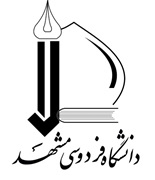 Ferdowsi University of Mashhad Faculty of EngineeringDepartment of Chemical EngineeringMathematical Calculation ................................A thesisSubmitted in partial fulfillment of the requirements for the degree of Doctor of PhilosophyBy Hadi ..........................Evaluated and Approved by Thesis Committee, on April 16, 2009 S. ………, Professor (Supervisor)N. ………., Associate Professor (Supervisor)M. ………, Associate Professor (Advisor)B. ………., Assistant Professor (Advisor)S. ………., Professor (Examiner)O. ………., Associate Professor (Examiner)A. ………., Assistant Professor (Examiner)A. ………., Assistant Professor (Examiner)Head of Chemical Engineering Department: M. A. Fanaei